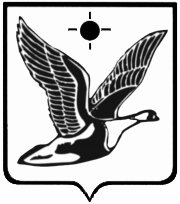 ТАЙМЫРСКАЯ ДОЛГАНО-НЕНЕЦКАЯТЕРРИТОРИАЛЬНАЯ ИЗБИРАТЕЛЬНАЯ КОМИССИЯ № 1 Красноярского края647000, Красноярский край, Таймырский Долгано-Ненецкий муниципальный район, г. Дудинка, ул. Советская,  35Тел./факс: (39191) 5-26-90, 5-12-92, 5-17-73, 5-21-77, 5-19-20, 3-30-27------------------------------------------------------------------------------------------------------------------------------------------------------------------------------------------Р Е Ш Е Н И Е08 февраля  2013 года                                                                                                                                                   № 31-1О внесении изменений в решение Таймырской Долгано-Ненецкой территориальной избирательной комиссии № 1 Красноярского края от 24 декабря 2012 года № 30-1                              «О формировании участковых избирательных комиссий на территории городского поселения Диксон, городского поселения Дудинка, сельского поселения Караул»           В соответствии со статьями 22, 27 Федерального закона «Об основных гарантиях избирательных прав и права на участие в референдуме граждан Российской Федерации», постановлениями Центральной избирательной комиссии Российской Федерации  от 17 февраля 2010 года №192/1337-5 «О Методических рекомендациях о порядке формирования территориальных избирательных комиссий, избирательных комиссий муниципальных образований, окружных и участковых избирательных комиссий», от 05 декабря 2012 года № 152/1138-6 «О внесении изменений в Методические рекомендации о порядке формирования территориальных избирательных комиссий, избирательных комиссий муниципальных образований, окружных и участковых избирательных комиссий», от 05 декабря 2012 года №152/1137-6 «О порядке формирования резерва составов участковых комиссий и назначения нового члена участковой комиссии из резерва составов участковых комиссий», от 16 января 2013 года № 156/1173-6 «О внесении изменений в Методические рекомендации о порядке формирования территориальных избирательных комиссий, избирательных комиссий муниципальных образований, окружных и участковых избирательных комиссий и  в Порядок формирования резерва составов участковых комиссий и назначения нового члена участковой комиссии из резерва составов участковых комиссий»Территориальная избирательная комиссияР Е Ш И Л А:Внести изменения в пункт 3  решения Таймырской Долгано-Ненецкой территориальной избирательной комиссии № 1 Красноярского края от 24 декабря 2012 года № 30-1 «О формировании участковых избирательных комиссий на территории городского поселения Диксон, городского поселения Дудинка, сельского поселения Караул».Включить в перечень участковых избирательных комиссий (приложение 3 к пункту 3 решения Таймырской Долгано-Ненецкой территориальной избирательной комиссии № 1 Красноярского края от 24 декабря 2012 года № 30-1 «О формировании участковых избирательных комиссий на территории городского поселения Диксон, городского поселения Дудинка, сельского поселения Караул», подлежащих формированию, избирательный участок № 2216 (приложение 1). Опубликовать настоящее решение в газете «Таймыр».Направить  решение в Избирательную комиссию Красноярского края и разместить его в сети «Интернет».                    Приложение № 1к Решению Таймырской Долгано-Ненецкой  территориальной избирательной комиссии № 1Красноярского края   от 08 февраля  2013 г. № 31 -1  П Е Р Е Ч Е Н Ьучастковых  избирательных комиссий, подлежащих формированию в январе-феврале 2013 года на территориях городского поселения Диксон, городского поселения Дудинка, сельского поселения Караул Красноярского края                   Председатель комиссии                                                                                                                                         П.А. Зайцев                                                                                                                                                                                                                                                                        Секретарь комиссии                                                                                                                                                Г.Ю. Кузьминская                                                                                                                               №п/пНаименование  участковой избирательной комиссии1. Участковая избирательная комиссия избирательного участка № 21992.Участковая избирательная комиссия избирательного участка № 22023.Участковая избирательная комиссия избирательного участка № 22034.Участковая избирательная комиссия избирательного участка № 22045.Участковая избирательная комиссия избирательного участка № 22056.Участковая избирательная комиссия избирательного участка № 22077. Участковая избирательная комиссия избирательного участка № 22088.Участковая избирательная комиссия избирательного участка № 22099.Участковая избирательная комиссия избирательного участка № 221010.Участковая избирательная комиссия избирательного участка № 221111.Участковая избирательная комиссия избирательного участка № 221212.Участковая избирательная комиссия избирательного участка № 221313.Участковая избирательная комиссия избирательного участка № 221414.Участковая избирательная комиссия избирательного участка № 221515.Участковая избирательная комиссия избирательного участка № 228216.Участковая избирательная комиссия избирательного участка № 221717.Участковая избирательная комиссия избирательного участка № 221818.Участковая избирательная комиссия избирательного участка № 221919.Участковая избирательная комиссия избирательного участка № 222020.Участковая избирательная комиссия избирательного участка № 222121.Участковая избирательная комиссия избирательного участка № 222222.Участковая избирательная комиссия избирательного участка № 2216СекрентарьСекрентарь